В соответствии с Федеральным законом «Об общих принципах организации местного самоуправления в Российской Федерации» и Уставом Таутовского сельского поселения Аликовского района Чувашской Республики, в связи с прекращением полномочий главы Таутовского сельского поселения Аликовского района Чувашской Республики Собрание депутатов Таутовского  сельского поселения  Аликовского района Чувашской Республики   р е ш и л о:1. Возложить временное исполнение обязанностей главы Таутовского сельского поселения Аликовского района на  заместителя главы администрации Таутовского сельского поселения Аликовского района Чувашской Республики Григорьеву Раису Аркадьевну с оплатой разницы в окладах  с 29 сентября 2020 года до назначения главы Таутовского сельского поселения Аликовского района Чувашской Республики. 	2. Настоящее решение вступает в силу со дня его подписания. Председатель Собрания депутатов Таутовского сельского поселения                                                                    В.Ю. СорокинЧĂВАШ РЕСПУБЛИКИЭЛĔК РАЙОНĚ 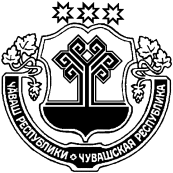 ЧУВАШСКАЯ РЕСПУБЛИКА АЛИКОВСКИЙ РАЙОН ТАВǍТ ЯЛ ПОСЕЛЕНИЙĚН ДЕПУТАТСЕН ПУХĂВĚ ЙЫШĂНУ28.09.2020  9 № Тавǎт ялěСОБРАНИЕ ДЕПУТАТОВ ТАУТОВСКОГО СЕЛЬСКОГО ПОСЕЛЕНИЯ РЕШЕНИЕ28.09.2020 г. № 9д. ТаутовоО возложении врио главы Таутовского сельского поселения на  заместителя главы администрации Таутовского сельского поселения Аликовского района 